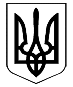 УКРАЇНАКОЛОМИЙСЬКА РАЙОННА ДЕРЖАВНА АДМІНІСТРАЦІЯІВАНО-ФРАНКІВСЬКОЇ ОБЛАСТІР О З П О Р Я Д Ж Е Н Н ЯВід 21.05.2015                                       м. Коломия                                                 №209Про  внесення  змін  до  районної Програми підтримки сімей загиблих (постраждалих) під час масових акцій громадського протесту в період з 21 листопада 2013 року по 21 лютого 2014 року та осіб, які брали участь в Антитерористичній операції в східних областях України  Враховуючи необхідність внесення змін до районної Програми підтримки сімей загиблих (постраждалих) під час масових акцій громадського протесту в період з 21 листопада 2013 року по 21 лютого 2014 року та осіб, які брали участь в Антитерористичній операції в східних областях України, керуючись ст.41 Закону України «Про місцеві державні адміністрації»:1. Схвалити зміни до районної Програми підтримки сімей загиблих (постраждалих) під час масових акцій громадського протесту в період з 21 листопада 2013 року по 21 лютого 2014 року та осіб, які брали участь в Антитерористичній операції в східних областях України, затвердженої рішенням районної ради від 09.11.2014р. №619-ХХХ/14 «Про районну Програму підтримки сімей загиблих (постраждалих) під час масових акцій громадського протесту в період з 21 листопада 2013 року по 21 лютого 2014 року та осіб, які брали участь в Антитерористичній операції в східних областях України»:1.1. Викласти назву Програми у новій редакції: «Районна Програма підтримки сімей загиблих і постраждалих під час масових акцій громадського протесту в період з 21 листопада 2013 року по 21 лютого 2014 року, учасників бойових дій та інших громадян, які залучалися і брали безпосередню участь в антитерористичній операції в районах її проведення».1.2. Паспорт Програми і Перелік заходів, джерел та обсягів фінансування районної Програми викласти в новій редакції (додаються).  2. Фінансовому управлінню райдержадміністрації, виходячи з можливостей дохідної частини районного бюджету, при формуванні проектів районного бюджету на наступні роки,  передбачати кошти на виконання заходів Програми. 3. Управлінню праці та соціального захисту населення  райдержадміністрації подати зазначені зміни до Програми на розгляд та затвердження сесії районної ради в установлений законом термін.4. Координацію роботи та узагальнення інформації щодо виконання розпорядження покласти на відповідального виконавця – управління праці та соціального захисту населення райдержадміністрації.  5. Контроль за виконанням розпорядження покласти на заступника голови районної державної адміністрації Любов Михайлишин.Голова районної державної адміністрації                                      	       Любомир Глушков